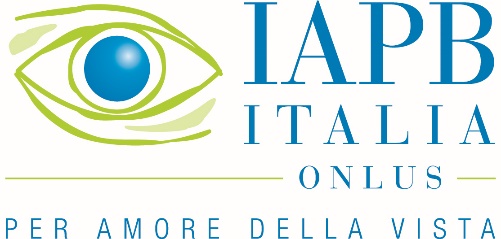 Campagna per la prevenzione delle malattiedella retina e del nervo otticowww.vistainsalute.itStrumentazione hi-tech 
a bordo del truckAgenzia internazionale per la prevenzione della cecità
IAPB Italia onlusI controlli oculistici sono gratuiti e non invasivi, riservati a persone dai 40 anni in su. E’ previsto un percorso all’interno di una struttura mobile di circa 100 mq: un intero tir appositamente attrezzato con dispositivi medico diagnostici ad alta tecnologia. Gli esami oculistici previsti sono finalizzati all’individuazione precoce delle principali malattie della retina e del nervo ottico. L’intero percorso ha una durata complessiva di 15-20 minuti.Si inizia con un questionario anonimo per valutare lo stile di vita e la presenza di eventuali malattie passate o presenti. Poi si passa agli esami diagnostici veri e propri (da non intendersi come sostitutivi di una visita oculistica completa), mirati principalmente alla ricerca del glaucoma, della retinopatia diabetica e delle maculopatie. Ecco gli esami gratuiti previsti:OCT e foto del fondo oculare. La tomografia a coerenza ottica (OCT) è una sorta di “tac” retinica del tutto innocua che permette di visualizzare i diversi strati retinici, rilevando la presenza di eventuali patologie, in particolare di degenerazioni maculari (la macula è la zona retinica centrale deputata alla visione distinta). Grazie a una foto del fondo oculare, inoltre, si potranno notare eventuali alterazioni dei vasi retinici e cambiamenti alla testa del nervo ottico che potrebbero essere segno di glaucoma.Autorefrattometro: è uno strumento con cui si misura automaticamente un difetto visivo ossia un vizio refrattivo quale la miopia, l’astigmatismo o l’ipermetropia. È un rapido metodo di valutazione oggettivo che richiede poi un eventuale ulteriore controllo più approfondito. (N. B. Sul truck non vengono rilasciate né prescrizioni di occhiali né prescrizioni di farmaci).Tonometro: consente la misurazione della pressione oculare, che indicativamente deve essere compresa tra i 10 e i 20 mm di mercurio, ma bisogna tenere conto anche dello spessore della cornea. Se la pressione intraoculare è troppo elevata può denotare la presenza di glaucoma che, una volta diagnosticato, richiede un trattamento farmacologico costante e tempestivo, di solito con colliri ipotonizzanti per ridurre la pressione ed evitare danni irreversibili al nervo ottico (papilla ottica).Visore digitale: solo in alcuni casi particolari verrà effettuato tale esame che attraverso tecnologia in ambiente 3D consente di ottenere una valutazione estremamente precisa di tutti i fattori che concorrono alla visione, tra cui campo visivo monoculare, stereoscopia, eteroforie, sensibilità al contrasto, senso cromatico, azione della funzione maculare monoculare, schema di Hess.   Questa campagna ha uno scopo di prevenzione e sensibilizzazione: non può né deve sostituire la visita completa di un medico oculista in una struttura sanitaria, a cui invece si viene eventualmente rinviati.